Live Modeling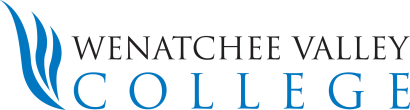 Agreement and Conditions of Employment, including VolunteersModel Name:_____________________________  Federal ID#(SSN):_______________________Purpose of Live ModelsTo assist in teaching of human proportions, body alignments anatomy and structure, movement, foreshortening, and body clothing relationships to students in drawing, painting and sculpture classes.Position Requirements of ModelingAll live models must:Be physically capable of assuming a variety of poses.Be able to maintain a single pose for up to twenty-five minutes.Be able to reassume the identical pose after appropriate break periods when the assignment requires a longer time period for completion.Be able to take directions regarding a variety of modeling assignments (i.e., from a series of quick action poses to long term poses).Have a variety of clothing styles for use in clothed modeling assignments.Be prompt and dependable when a modeling assignment has been accepted.Understand that the hours are variable and that models are rotated frequently within a quarter.Understand and agree that any images produced by the instructor or college, student, or class participant as a result of any live modeling are the property of the instructor, college, student or class participant and are not the property of the model, and may be displayed or sold in any medium or manner at the discretion of the instructor, college, student or class participant owning the image.Special Note Regarding Nude ModelingIf asked to pose as a nude model or in minimal clothing attire, the undersigned attests that he or she is at least 18 years of age, and voluntarily consents to present himself or herself nude or in minimal clothing in a variety of poses to one or a group of people.Voluntary Relinquishment of Property Right In LikenessThe undersigned recognizes and understands that under RCW 63.60.010, he or she has a property right in his or her likeness, as defined in RCW 63.60.020(5).  The undersigned hereby consents, under RCW 63.60.050, to the use of his or her likeness by the College, any instructor, or any class participant.  The undersigned agrees as follows:To relinquish any property right in his or her likeness that would otherwise exist;That any likenesses of him or her that are produced by the College, the instructor, or any class participant will become the property of the College, the instructor, or the class participant; andThat any such likenesses may be displayed or sold in any medium or manner at the discretion of the College, the instructor, or any class participant.I have read and understand these terms and agree to these terms as a condition of my employment:____________________________________           ________________________Employee/Model Signature				DateNote: This signed document must be maintained in the academic department and a copy forwarded with the hiring documentation to human resources for inclusion in the employee’s Personnel File.